Приложение к ООПмуниципальное автономное общеобразовательное учреждениегорода Новосибирска «Лицей № 185»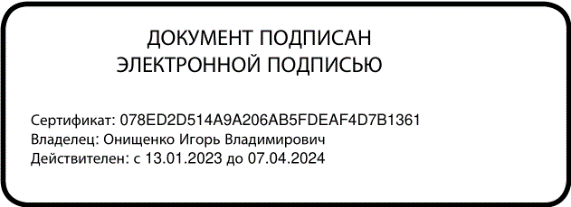 Учебный планосновного общего уровня образованияна 2023-2024 учебный год(7, 8, 9 класс)город Новосибирск, Новосибирская область, 2023ПОЯСНИТЕЛЬНАЯ ЗАПИСКАУчебный план основного общего образования муниципальное автономное общеобразовательное учреждение города Новосибирска "Лицей №185" (далее - учебный план) для 7-9 классов, реализующих основную образовательную программу основного общего образования, соответствующую ФГОС ООО (приказ Министерства образования и науки Российской Федерации от 17.12.2010 № 1897 «Об утверждении федерального государственного образовательного стандарта основного общего образования»), фиксирует общий объём нагрузки, максимальный объём аудиторной нагрузки обучающихся, состав и структуру предметных областей, распределяет учебное время, отводимое на их освоение по классам и учебным предметам.Учебный план является частью образовательной программы муниципального автономного общеобразовательного учреждения города Новосибирска "Лицей №185", с учетом Федеральной образовательной программой основного общего образования, и обеспечивает выполнение санитарно-эпидемиологических требований СП 2.4.3648-20 и гигиенических нормативов и требований СанПиН 1.2.3685-21.Учебный год в муниципальном автономном общеобразовательном учреждении города Новосибирска "Лицей №185" начинается 01.09.2023 и заканчивается 24.05.2024. Продолжительность учебного года в 7-9 классах составляет 34 учебные недели. Учебные занятия для учащихся 7-9 классов проводятся по 5-ти дневной учебной неделе.Максимальный объем аудиторной нагрузки обучающихся в неделю составляет в 7 классе – 32 часа, в  8-9 классах – 33 часа. Учебный план состоит из двух частей — обязательной части и части, формируемой участниками образовательных отношений. Обязательная часть учебного плана определяет состав учебных предметов обязательных предметных областей.Часть учебного плана, формируемая участниками образовательных отношений, обеспечивает реализацию индивидуальных потребностей обучающихся. Время, отводимое на данную часть учебного плана внутри максимально допустимой недельной нагрузки обучающихся, может быть использовано: на проведение учебных занятий, обеспечивающих различные интересы обучающихсяВ муниципальном автономном общеобразовательном учреждении города Новосибирска "Лицей №185" языком обучения является Русский язык.При изучении предметов Иностранный язык, Технология осуществляется деление учащихся на подгруппы.Промежуточная аттестация – процедура, проводимая с целью оценки качества освоения обучающимися части содержания (четвертное оценивание) или всего объема учебной дисциплины за учебный год (годовое оценивание).Промежуточная/годовая аттестация обучающихся за четверть осуществляется в соответствии с календарным учебным графиком.Все предметы обязательной части учебного плана оцениваются по четвертям. Предметы из части, формируемой участниками образовательных отношений, оцениваются по итогам четверти (формы указаны в учебном плане). Промежуточная аттестация проходит в соответствии с календарным учебным графиком. Формы и порядок проведения промежуточной аттестации определяются «Положением о формах, периодичности и порядке текущего контроля успеваемости и промежуточной аттестации обучающихся МАОУ "Лицей №185". Освоение основной образовательной программ основного общего образования завершается итоговой аттестацией. Нормативный срок освоения основной образовательной программы основного общего образования составляет 5 лет.На уровне основного общего образования функционируют в 2023-2024 учебном году классы обычные (7А, 7Б, 8А, 9А) и с углубленным изучением математики: 7М, 7М-1, 8М, 8М-1, 9М, 9М-1. Учебный план предусматривает изучение обязательных учебных предметов: учебных предметов по выбору из обязательных предметных областей, курсов по выбору, в том числе для углубления. Особенностью учебного плана в части обязательных предметных областей является изучение предмета «Технология». Курс «Технология» реализуется в 7 классах - по 2 часа, в 8-х классах – по 1 часу. На основании поручения Президента Российской Федерации от 4 мая 2016 г. с учетом Стратегии научно-технологического развития Российской Федерации, утвержденной Указом Президента Российской Федерации от 1 декабря 2016 г. № 642, Национальной технологической инициативы, (постановление Правительства Российской Федерации от 18 апреля 2016 г. № 317 «О реализации Национальной технологической инициативы») и Программы «Цифровая экономика Российской Федерации», утвержденной распоряжением Правительства Российской Федерации от 28 июля 2017 г. № 1632-р., а также с участием в муниципальном пилотном проекте «Технологическое образование городских школьников через новый формат урока технологии» с целью  формирования у обучающихся технологической культуры, способствующей профессиональному самоопределению и социально-трудовой адаптации, формирования технологической грамотности, критического и креативного мышления, глобальных компетенций в 7-х, 8-х классах преподавание предметной области ведется  по четырем модулям. Из части, формируемой участниками образовательных отношений выделены часы на курсы: Математическая логика (7М, 7М-1, 8М, 8М-1), Функции. Графики элементарных функций (9М, 9М-1) с целью углубления знаний. В 7-х классах введен курс «Функциональная грамотность». По выбору обучающихся введен спецкурс по немецкому языку в 8-х классах (по 0,5 часа, второй год изучения). В 7А, Б, 9А (общеобразовательные классы) выделен 1 час на курс «Спортивные игры». В 9-х классах введен курс «Проектная деятельность». С целью организации внеурочной деятельности обучающихся среднего уровня образования проводятся внеурочные занятия: «Разговоры о важном», «Профориентация: "Россия - Мои горизонты". Профессиональные пробы», Формирование функциональной грамотности: Учимся для жизни, «Информационная безопасность», «Памятные места моего края», развитие личности и самореализация обучающихся (творческие коллективы, занятия в спортивных секциях), занятия в Школьном спортивном клубе "Виктория", Школьном театре "Третий звонок", участие в РДДМ "Движение Первых" Всероссийское движение школьников. Кроме того, организованы мероприятия согласно календарю Всероссийских массовых мероприятий и мероприятий, организованных в регионе, городе и Лицее.Седьмые классыПродолжительность учебного года-34 пятидневных неделиВосьмые классыПродолжительность учебного года-34 пятидневных неделиДевятые классыПродолжительность учебного года-34 пятидневных неделиПлан внеурочной деятельности (недельный)Форма промежуточной аттестации___________Рассмотренона педагогическом советепротокол №1 от 29.08.2023Утвержденоприказом директора№ 175 от 29.08.2023 Предметные областиУчебные предметыКлассыКлассыКлассыКлассыКлассыКлассыКлассыКлассыКлассыКлассыКлассыКлассыКлассыКлассыКлассыКлассыКлассыКлассыКлассыКлассыПредметные областиУчебные предметы2025-20262025-20262025-20262025-20262024-20252024-20252024-20252024-20252023-2024 (5-дневная)34 недели2023-2024 (5-дневная)34 недели2023-2024 (5-дневная)34 недели2023-2024 (5-дневная)34 недели2022-2023(5-дневная)35 недель2022-2023(5-дневная)35 недель2022-2023(5-дневная)35 недель2022-2023(5-дневная)35 недель2021-2022 (5-дневная)35 недель2021-2022 (5-дневная)35 недель2021-2022 (5-дневная)35 недель2021-2022 (5-дневная)35 недельПредметные областиУчебные предметы9А9Б9М9М-18А8Б8М8М-17А7Б7М7М-16А6Б6М6М-15А5Б5М5М-1Русский язык. ЛитератураРусский язык33333333444455555555Русский язык. ЛитератураЛитература33333333222233333333Иностранный язык. Второй иностранный языкИностранный язык33333333333333333333Математика и информатикаМатематика55665555Математика и информатикаАлгебра333333333333Математика и информатикаГеометрия222222222222Математика и информатикаВероятность и статистика111111111111Математика и информатикаИнформатика111111111111Общественно-научные предметыИстория России. Всеобщая история33332222222222222222Общественно-научные предметыОбществознание1111111111111111Общественно-научные предметыОДНКНР1111Общественно-научные предметыГеография22222222222211111111Естественно – научные предметыФизика222222222222Естественно – научные предметыХимия22222222Естественно – научные предметыБиология22222222111111111111Физическая культура и Основы безопасности жизнедеятельностиФизическая культура22222222222233332222Физическая культура и Основы безопасности жизнедеятельностиОБЖ11111111ТехнологияТехнология1111222222222222ИскусствоМузыка0,50,50,50,5111111111111ИскусствоИзобразительное искусство0,50,50,50,5111111111111ИтогоИтого31313132323232303030302828292928282828 Часть, формируемая участниками образовательных отношенийФункции. Графики элементарных функций--11 Часть, формируемая участниками образовательных отношенийОтдельные вопросы алгебры--11 Часть, формируемая участниками образовательных отношенийМатематическая логика1111 Часть, формируемая участниками образовательных отношенийФункциональная грамотность111111 Часть, формируемая участниками образовательных отношенийРусская словесность11-- Часть, формируемая участниками образовательных отношенийМировая художественная культура1111 Часть, формируемая участниками образовательных отношенийПроектная деятельность в предметной области «Естественнонаучные предметы»11-- Часть, формируемая участниками образовательных отношенийПроектная деятельность 1111 Часть, формируемая участниками образовательных отношенийСпортивные игры1111Максимально допустимая аудиторная недельная нагрузкаМаксимально допустимая аудиторная недельная нагрузка33333333333333323232323030303029292929Предметные областиУчебные предметыКлассыКлассыКлассыКлассыКлассыКлассыКлассыКлассыКлассыКлассыКлассыКлассыКлассыКлассыКлассыКлассыКлассыКлассыПредметные областиУчебные предметы2024-20252024-20252024-20252024-20252023-2024 (5-дневная)34 недели2023-2024 (5-дневная)34 недели2023-2024 (5-дневная)34 недели2022-2023(5-дневная)35 недель2022-2023(5-дневная)35 недель2022-2023(5-дневная)35 недель2022-2023(5-дневная)35 недель2021-2022 (5-дневная)35 недель2021-2022 (5-дневная)35 недель2021-2022 (5-дневная)35 недель2021-2022 (5-дневная)35 недель2020-2021 (6-дневная)35 недель2020-2021 (6-дневная)35 недель2020-2021 (6-дневная)35 недель2020-2021 (6-дневная)35 недельПредметные областиУчебные предметы9А9А9М9М-18А8М8М-17А7Б7М7М-16А6Б6М6М-15А5Б5М5М-1Русский язык. ЛитератураРусский язык3333333444455554444Русский язык. ЛитератураЛитература3333333222233333333Родной язык. Родная литератураРодной язык (русский)1111Иностранный язык. Второй иностранный языкИностранный язык3333333333333333333Иностранный язык. Второй иностранный языкВторой иностранный язык2222Математика и информатикаМатематика55665555Математика и информатикаАлгебра33333333344Математика и информатикаГеометрия22222222222Математика и информатикаВероятность и статистика11110,50,50,5Математика и информатикаИнформатика11111111111Общественно-научные предметыИстория России. Всеобщая история3333222222222222222Общественно-научные предметыОбществознание111111111111111Общественно-научные предметыГеография2222222222211111111Естественно – научные предметыФизика22222222222Естественно – научные предметыХимия2222222Естественно – научные предметыБиология2222222111111111111Физическая культура и Основы безопасности жизнедеятельностиФизическая культура2222333333333333333Физическая культура и Основы безопасности жизнедеятельностиОБЖ1111111ТехнологияТехнология111222222222222ИскусствоМузыка0,50,50,5111111111111ИскусствоИзобразительное искусство0,50,50,5111111111111ИтогоИтого3131313131,531,531,5303031312828292929292929 Часть, формируемая участниками образовательных отношенийФункции. Графики элементарных функций--11 Часть, формируемая участниками образовательных отношенийМатематическая логика1111 Часть, формируемая участниками образовательных отношенийВ мире математики 0,50,511 Часть, формируемая участниками образовательных отношенийМатематическая грамотность1--1 Часть, формируемая участниками образовательных отношенийВведение в информатику0,50,50,50,50,50,5-- Часть, формируемая участниками образовательных отношенийРусская словесность-1--11 Часть, формируемая участниками образовательных отношенийРодная литература (русская)1111 Часть, формируемая участниками образовательных отношенийСпецкурс по немецкому языку1,50,50,5111- Часть, формируемая участниками образовательных отношенийОДНКНР1111 Часть, формируемая участниками образовательных отношенийПроектная деятельность в предметной области «Естественнонаучные предметы»11110,50,5-- Часть, формируемая участниками образовательных отношенийПроектная деятельность 1111 Часть, формируемая участниками образовательных отношенийСпортивные игры11Максимально допустимая аудиторная недельная нагрузкаМаксимально допустимая аудиторная недельная нагрузка33333333333333323232323030303032323232Предметные областиУчебные предметыКлассыКлассыКлассыКлассыКлассыКлассыКлассыКлассыКлассыКлассыКлассыКлассыКлассыКлассыКлассыКлассыКлассыКлассыКлассыКлассыПредметные областиУчебные предметы2023-2024  (5-дневная) 34 нед.2023-2024  (5-дневная) 34 нед.2023-2024  (5-дневная) 34 нед.2023-2024  (5-дневная) 34 нед.2022-2023(5-дневная)36 недель2022-2023(5-дневная)36 недель2022-2023(5-дневная)36 недель2022-2023(5-дневная)36 недель2021-2022 (5-дневная)35 недель2021-2022 (5-дневная)35 недель2021-2022 (5-дневная)35 недель2021-2022 (5-дневная)35 недель2020-2021 (6-дневная)35 недель2020-2021 (6-дневная)35 недель2020-2021 (6-дневная)35 недель2020-2021 (6-дневная)35 недель2019-2020(6-дневная)35 недель2019-2020(6-дневная)35 недель2019-2020(6-дневная)35 недель2019-2020(6-дневная)35 недельПредметные областиУчебные предметы9А9М9М-18А8А8Б8М8М-17А7Б7М7М-16А6Б6М6М-15А5Б5М5М-1Русский язык. ЛитератураРусский язык33333333444455554444Русский язык. ЛитератураЛитература33333333222233333333Родной язык. Родная литератураРодной язык (русский)0,50,50,50,51111Родной язык. Родная литератураРодная литература (русская)0,50,50,50,51111Иностранный язык. Второй иностранный языкИностранный язык33333333333333333333Иностранный язык. Второй иностранный языкВторой иностранный язык22222222Математика и информатикаМатематика55555555Математика и информатикаАлгебра333333333344Математика и информатикаГеометрия222222222222Математика и информатикаВероятность и статистика111Математика и информатикаИнформатика111111111111Общественно-научные предметыИстория России. Всеобщая история33322222222222222222Общественно-научные предметыОбществознание1111111111111111Общественно-научные предметыГеография22222222222211111111Естественно – научные предметыФизика222222222222Естественно – научные предметыХимия22222222Естественно – научные предметыБиология22222222111111111111Физическая культура и Основы безопасности жизнедеятельностиФизическая культура22233333333333332222Физическая культура и Основы безопасности жизнедеятельностиОБЖ11111111ТехнологияТехнология11111222222222222ИкусствоМузыка0,50,50,50,50,5111111111111ИкусствоИзобразительное искусство0,50,50,50,50,5111111111111ИтогоИтого3131313232323232303031313131313129292929 Часть, формируемая участниками образовательных отношенийФункции. Графики элементарных функций-11 Часть, формируемая участниками образовательных отношенийОтдельные вопросы алгебры---11 Часть, формируемая участниками образовательных отношенийМатематика в мире0,50,511--22 Часть, формируемая участниками образовательных отношенийВведение в информатику0,50,50,50,511 Часть, формируемая участниками образовательных отношенийРусская словесность11-- Часть, формируемая участниками образовательных отношенийСпецкурс по немецкому языку111--1111 Часть, формируемая участниками образовательных отношенийОДНКНР1111 Часть, формируемая участниками образовательных отношенийПроектная деятельность в предметной области «Естественнонаучные предметы»110,50,511-- Часть, формируемая участниками образовательных отношенийПроектная деятельность 111 Часть, формируемая участниками образовательных отношенийСпортивные игры1Максимально допустимая аудиторная недельная нагрузкаМаксимально допустимая аудиторная недельная нагрузка3333333333333333323232323333333332323232Учебные курсыКоличество часов в неделюКоличество часов в неделюУчебные курсы9-е классы7-8 классыРазговоры о важном11Профориентация: "Россия - Мои горизонты". Профессиональные пробы11Формирование функциональной грамотности: Учимся для жизни11Информационная безопасность11Школьный спортивный клуб "Виктория"22Школьный театр "Третий звонок"12Подготовка к ГИА (курсы на выбор)1-РДДМ "Движение Первых" Всероссийское движение школьников11Памятные места моего края11ИТОГО недельная нагрузка1010Предметные областиУчебные предметы2023-2024 2023-2024 2023-2024 2023-2024 2023-2024 2023-2024 2023-2024 2023-2024 2023-2024 2023-2024 9А9М9М-18А8М8М-17А7Б7М7М-1Русский язык. ЛитератураРусский языкГИАГИАГИАСтандартизированная работаСтандартизированная работаСтандартизированная работаСтандартизированная работаСтандартизированная работаСтандартизированная работаСтандартизированная работаРусский язык. ЛитератураЛитератураЗачетная работаЗачетная работаЗачетная работатестированиетестированиетестированиетестированиетестированиетестированиетестированиеИностранный язык. Второй иностранный языкИностранный языктестированиетестированиетестированиетестированиетестированиетестированиетестированиетестированиетестированиетестированиеМатематика и информатикаМатематикаГИАГИАГИА-------Математика и информатикаАлгебраГИАГИАГИАСтандартизированная работаСтандартизированная работаСтандартизированная работаСтандартизированная работаСтандартизированная работаСтандартизированная работаСтандартизированная работаМатематика и информатикаГеометрияГИАГИАГИАДиф. зачетДиф. зачетДиф. зачетДиф. зачетДиф. зачетДиф. зачетДиф. зачетМатематика и информатикаВероятность и статистикаГИАГИАГИАДиф.зачетДиф.зачетДиф.зачетДиф.зачетДиф.зачетДиф.зачетДиф.зачетМатематика и информатикаИнформатикатестированиетестированиетестированиетестированиетестированиетестированиетестированиетестированиетестированиетестированиеОбщественно-научные предметыИстория России. Всеобщая историятестированиетестированиетестированиетестированиетестированиетестированиетестированиетестированиетестированиетестированиеОбщественно-научные предметыОбществознаниетестированиетестированиетестированиетестированиетестированиетестированиетестированиетестированиетестированиетестированиеОбщественно-научные предметыГеографиятестированиетестированиетестированиетестированиетестированиетестированиетестированиетестированиетестированиетестированиеЕстественно – научные предметыФизикаСтандартизированная работаСтандартизированная работаСтандартизированная работаСтандартизированная работаСтандартизированная работаСтандартизированная работаСтандартизированная работаСтандартизированная работаСтандартизированная работаСтандартизированная работаЕстественно – научные предметыХимиятестированиетестированиетестированиетестированиетестированиетестирование----Естественно – научные предметыБиологиятестированиетестированиетестированиетестированиетестированиетестированиетестированиетестированиетестированиетестированиеФизическая культура и Основы безопасности жизнедеятельностиФизическая культураИнд. форма (тест, нормативы, защита реферата)Инд. форма (тест, нормативы, защита реферата)Инд. форма (тест, нормативы, защита реферата)Инд. форма (тест, нормативы, защита реферата)Инд. форма (тест, нормативы, защита реферата)Инд. форма (тест, нормативы, защита реферата)Инд. форма (тест, нормативы, защита реферата)Инд. форма (тест, нормативы, защита реферата)Инд. форма (тест, нормативы, защита реферата)Инд. форма (тест, нормативы, защита реферата)Физическая культура и Основы безопасности жизнедеятельностиОБЖтестированиетестированиетестированиетестированиетестированиетестирование----ТехнологияТехнология---Защита проектаЗащита проектаЗащита проектаЗащита проектаЗащита проектаЗащита проектаЗащита проектаИкусствоМузыка---тестированиетестированиетестированиетестированиетестированиетестированиетестированиеИкусствоИзобразительное искусство---тестированиетестированиетестированиетестированиетестированиетестированиетестирование Часть, формируемая участниками образовательных отношенийФункции. Графики элементарных функций-зачетзачет------- Часть, формируемая участниками образовательных отношенийМатематическая логика----Зачетная работаЗачетная работа--Зачетная работаЗачетная работа Часть, формируемая участниками образовательных отношенийФункциональная грамотность------тестированиетестированиетестированиетестирование Часть, формируемая участниками образовательных отношенийСпецкурс по немецкому языку---тестированиетестированиетестирование---- Часть, формируемая участниками образовательных отношенийПроектная деятельность Защита проектаЗащита проектаЗащита проекта------- Часть, формируемая участниками образовательных отношенийСпортивные игрызачет-----зачетзачет--